附件62024市公安局资格审核通知群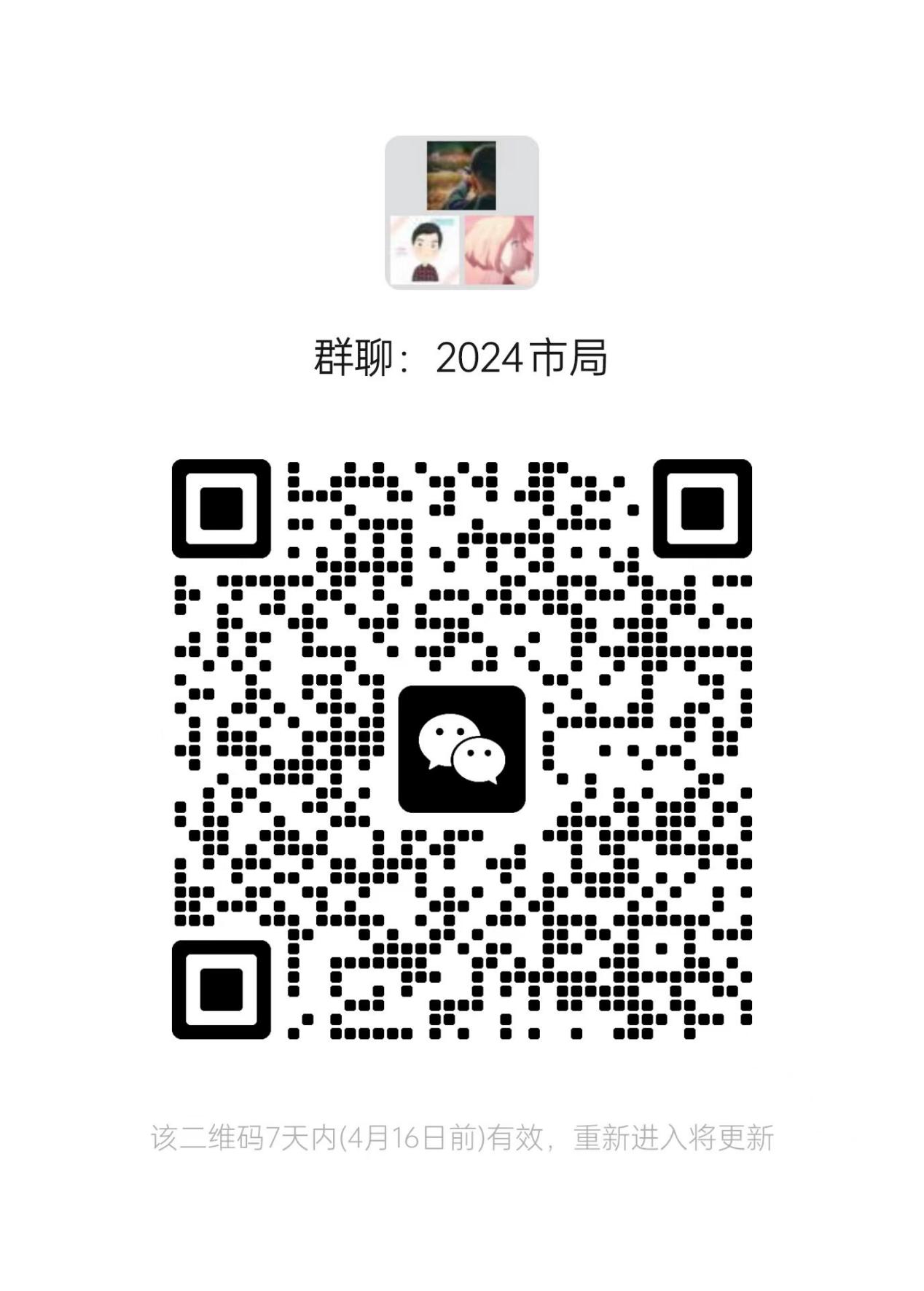 2024县区公安局资格审核通知群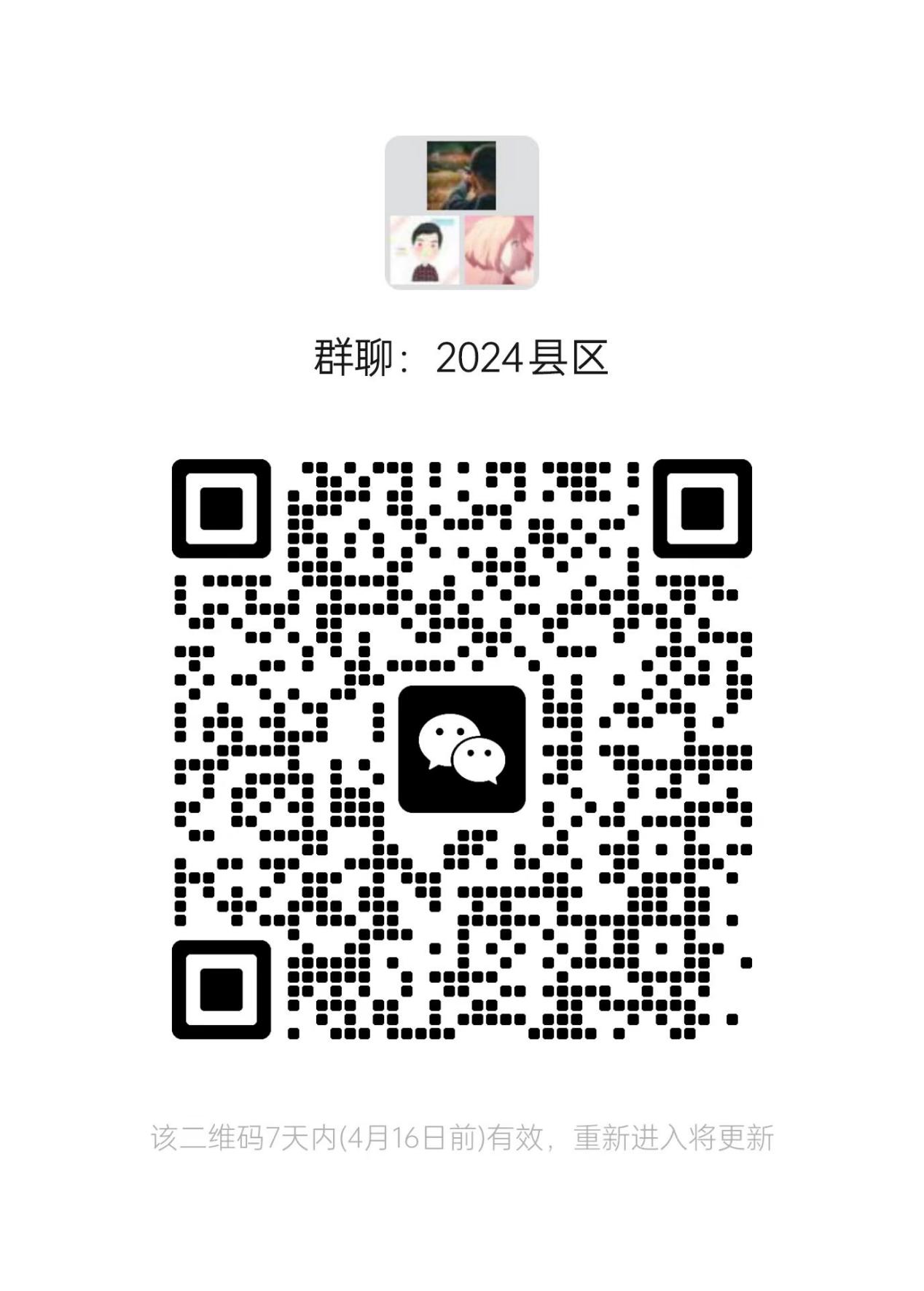 